::00t 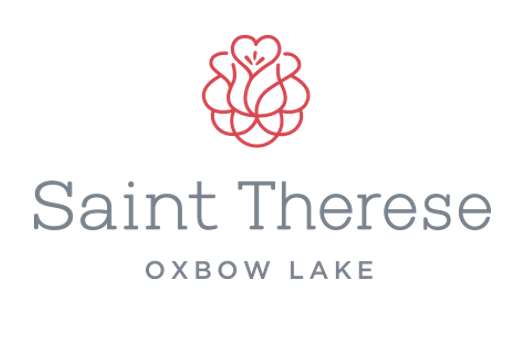 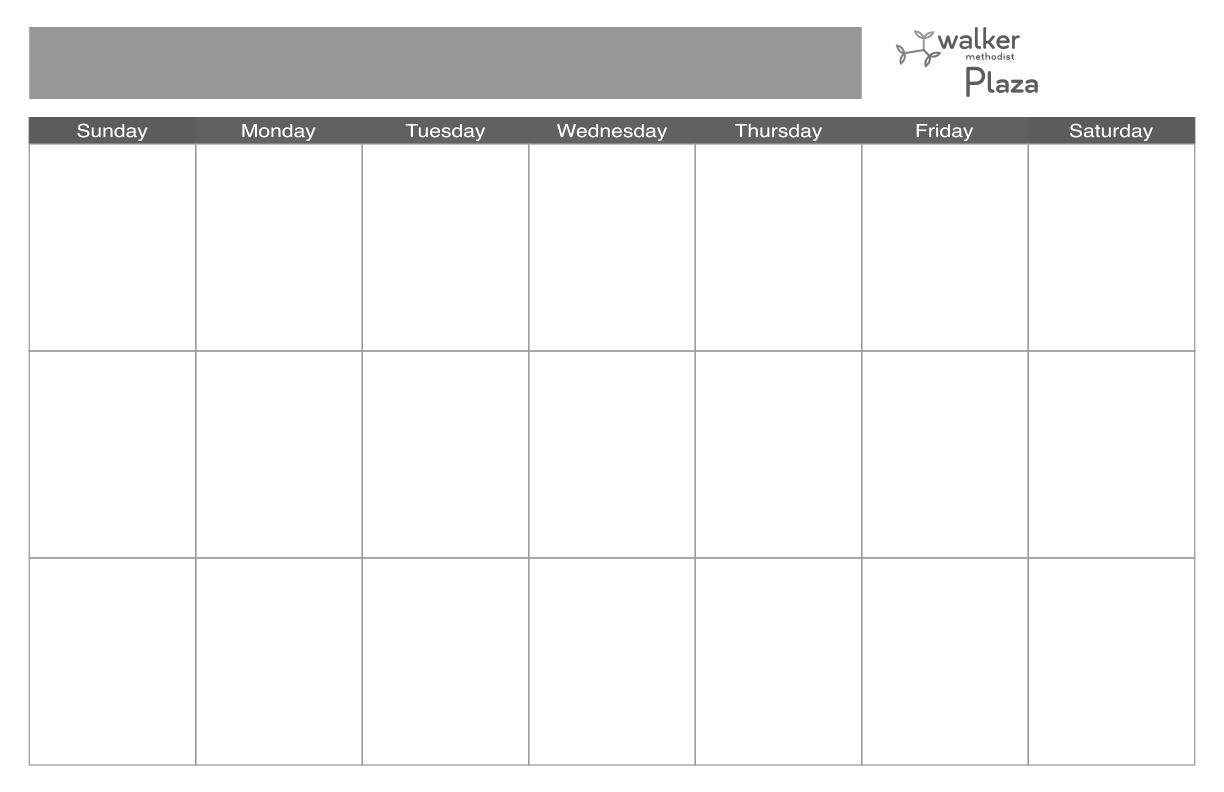 